Tracking inclusion in development cooperation and humanitarian aid Organized by the Atlas AllianceSide-event code: 15 Date: Wednesday, February 16Time: 17:30 CET (Central European Time)Duration: 75 minutesEvent registration: https://us02web.zoom.us/meeting/register/tZArdOmsqDsiE9SpUAHHxorbYpyQUjdOMx1PAccessibility: The side event will be held in English, and it will be subtitled live in English by professional captioners. Participants can activate the captions by clicking on the Closed Caption/ Live Transcript button with a CC sign on the Zoom Panel. The meeting will be recorded. Moderator: Gagan Chhabra, the Atlas AlliancePanellists: Mona Christophersen and Anne Kielland, researchers, Fafo  Rosangela Berman Bieler, Global Lead on Disability, Program Group Leadership Team, UNICEF Timothy Takona, Chief, Organizational Performance Management, Division of Data, Analytics, Planning and Monitoring, UNICEF Edson Ngirabakunzi, Country Representative, NAD Uganda Ricardo Pla Cordero, Protection Officer, Division of International Protection, UNHCR Matias Egeland, Senior Advisor, Norad Morten Eriksen, director, the Atlas Alliance-------------------------------------------------------------------------------------------------------------------------------------The Atlas Alliance and the Fafo Institute for Labour and Social Research will present a brand-new study on tracking disability inclusion in international development, with main focus on UNICEF, the World Bank and UNHCR. The event will be in line with the overarching commitment 3, GDS menu of commitments. In 2017 the Atlas Alliance commissioned an important report carried out by FAFO: “Tracking Inclusion in Norwegian Development Support to Global Education”.   The report found that promises made by governments and organisations working with disability inclusion in international development are often broad, vague and non-binding, making it difficult to hold these actors accountable for promises and commitment made toward inclusive development. While it is usually possible to track the level of funding that governments and organisations dedicate to inclusive development, also at the project level, it is difficult to assess how much of the funding is used on specific issues such as inclusive education.The report also found that disability inclusion had not (yet) been included as an integral component of the global education agenda and had not been mainstreamed at the programmatic, sectoral, or strategic levels in Norway, partner countries, or implementing agencies. The report also highlighted that there is a lack of good quality data to be able to assess to what extent children with disabilities have access to education in developing countries. Finally, there is a lack of knowledge on, and capacity to implement, disability inclusive education in partners countries, with donors and implementing agencies (ref. report).   Ahead of the Global Disability Summit in February 2022, the Atlas Alliance has commissioned a similar study to provide an overview of the extent to which development programs and humanitarian assistance managed by multilateral agencies and INGOs are inclusive of persons with disabilities. The study will also look at to what extent concerns that were highlighted in the 2018 report still are relevant for those working with inclusive development and humanitarian assistance today.   In this session, a panel of experts will share findings from the study, the changes that have or have not taken place over the last few years, and how issues of tracking inclusion are handled in select countries and organisations.    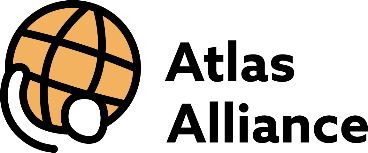 